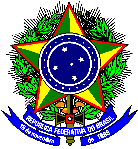 UNIVERSIDADE FEDERAL FLUMINENSESUPERINTENDÊNCIA DE ARQUITETURA, ENGENHARIA E PATRIMÔNIOCOORDENAÇÃO DE ARQUITETURA E ENGENHARIADIVISÃO DE DESENVOLVIMENTO DE PROJETOSPROJETO BÁSICO / TERMO DE REFERÊNCIASERVIÇOS DE ENGENHARIAContratação de serviços de reforma do Sistema de Segurança Contra Incêndio e Pânico da Escola de Engenharia Industrial e Metalúrgica (EEIMVR) da Universidade Federal Fluminense, em Volta Redonda, RJ.Processo Administrativo nº 23069.153509/2020-17OBJETOContratação de serviço de engenharia, com fornecimento de materiais e mão de obra, para reforma do sistema de combate a incêndio e pânico da Escola de Engenharia Industrial e Metalúrgica de Volta Redonda (UFF), conforme documentos anexos complementares.O objeto da licitação tem a natureza de serviços de engenharia de reforma.Os quantitativos e respectivos códigos dos itens são discriminados no Anexo I do Projeto Básico.O contrato terá vigência pelo período de 6 (seis) meses, podendo ser prorrogável na forma do art. 57, § 1.º da Lei Federal nº 8.666/93 e alterações posteriores.O regime de execução do contrato será o de empreitada por preços unitários. JUSTIFICATIVA E OBJETIVO DA CONTRATAÇÃOA justificativa e objetivo da contratação encontram-se pormenorizados em Tópico específico dos Estudos Técnicos Preliminares, apêndice deste Projeto Básico (Anexo III).DESCRIÇÃO DA SOLUÇÃOA descrição da solução como um todo, encontra-se pormenorizada em Tópico específico do Estudo Técnico Preliminar, apêndice deste Projeto Básico.DA CLASSIFICAÇÃO DO OBJETO E FORMA DE SELEÇÃO DO FORNECEDORTrata-se de serviço técnico especializado de arquitetura/engenharia, com fornecimento de materiais e mão de obra, a ser contratado mediante licitação.  Os serviços a serem contratados enquadram-se nos pressupostos do Decreto n° 9.507, de 21 de setembro de 2018, não se constituindo em quaisquer das atividades, previstas no art. 3º do aludido decreto, cuja execução indireta é vedada.A execução do contrato não gerará vínculo empregatício entre os empregados da Contratada e a Administração, vedando-se qualquer relação entre estes que caracterize pessoalidade e subordinação direta.REQUISITOS DA CONTRATAÇÃOConforme Estudos Técnicos Preliminares, os requisitos da contratação abrangem o seguinte:O responsável técnico da empresa contratada, que coordenará a execução dos serviços em questão e será o preposto e interlocutor com a Fiscalização da CONTRATANTE, deverá acompanhar, gerenciar e validar a execução dos serviços durante todo o tempo de execução da obra.A Contratada, quando da assinatura do contrato, deverá estar devidamente registrada no Corpo de Bombeiros Militar do Estado do Rio de Janeiro como Empresa Instaladora. A Contratada deverá providenciar junto ao CREA e/ou CAU-BR as Anotações e Registros de Responsabilidade Técnica referentes ao objeto do contrato, nos termos das normas pertinentes (Leis nº. 6.496/77 e nº. 12.378/2010);Os serviços prestados de reforma do escopo dessa contratação deverão estar devidamente registrados através de ART de Execução, assim como o Laudo de Teste de Estanqueidade da rede de Canalização Preventiva.Os serviços prestados de reforma da central de gases, escopo dessa contratação, deverão estar devidamente registrados através de ART de Execução, assim como o Laudo de Teste de Estanqueidade da rede de abastecimento.O objeto do contrato deve atender, ainda, às diretrizes estabelecidas:Na Lei Federal nº 8.666, de 21 de junho de 1993, que estabelece normas gerais de licitação e contratação para as Administrações Públicas diretas, autárquicas e fundacionais da União, dos Estados, do Distrito Federal e dos Municípios e dá outras providências.Nas Normas Técnicas e Legislações vigentes, inclusive Legislações Ambientais, dentre as quais:Códigos, Leis, Decretos, Portarias e Normas Federais, Estaduais e Municipais, inclusive normas de concessionárias de serviços públicos, e as Normas Regulamentadoras do Ministério do Trabalho e Emprego (MTE), as Resoluções RDC da Agência Nacional de Vigilância Sanitária (ANVISA);Nas Instruções e Resoluções do Conselho de Arquitetura e Urbanismo (CAU) e dos Órgãos do Sistema do Conselho Regional de Engenharia e Agronomia e do Conselho Federal de Engenharia e Agronomia (CREA/CONFEA);Na cartilha “Obras Públicas: recomendações básicas para a contratação e fiscalização de obras públicas”, do Tribunal de Contas da União (TCU);No “Manual de Obras Públicas – Edificações: Práticas SEAP - Projeto”, da Secretaria de Estado de Administração e Patrimônio, Rio de Janeiro;As intervenções devem seguir as diretrizes técnicas previstas nas Notas Técnicas Corpo de Bombeiros Militar do Estado do Rio de Janeiro;As intervenções devem seguir as diretrizes técnicas previstas nas Normas Técnicas da ABNT;A contratação abrange ainda os seguintes critérios e práticas de sustentabilidade, quando for o caso:O objeto contratado deve atender à legislação federal, estadual e municipal referente à sustentabilidade, dentre estas:A Lei Federal nº. 8.666, artigo 3º;O Decreto Federal nº 7.746/ 12;A Instrução Normativa nº 01/2010 – SLTI/MP;A Lei nº 12.305/10 – Política Nacional de Resíduos Sólidos.A Contratada deve utilizar somente matéria-prima florestal procedente, nos termos do artigo 11 do Decreto n° 5.975, de 2006, de: (a) manejo florestal, realizado por meio de Plano de Manejo Florestal Sustentável - PMFS devidamente aprovado pelo órgão competente do Sistema Nacional do Meio Ambiente - SISNAMA; (b) supressão da vegetação natural, devidamente autorizada pelo órgão competente do Sistema Nacional do Meio Ambiente - SISNAMA; (c) florestas plantadas; e (d) outras fontes de biomassa florestal, definidas em normas específicas do órgão ambiental competente; A Contratada deve comprovar a procedência legal dos produtos ou subprodutos florestais utilizados em cada etapa da execução contratual, nos termos do artigo 4°, inciso IX, da Instrução Normativa SLTI/MP n° 1, de 19/01/2010, por ocasião da respectiva medição, conforme o caso; A Contratada deve observar as diretrizes, critérios e procedimentos para a gestão dos resíduos da construção civil estabelecidos na Resolução nº 307, de 05/07/2002, com as alterações posteriores, do Conselho Nacional de Meio Ambiente - CONAMA, conforme artigo 4°, §§ 2° e 3°, da Instrução Normativa SLTI/MP n° 1, de 19/01/2010; Qualquer instalação, equipamento ou processo, situado em local fixo, que libere ou emita matéria para a atmosfera, por emissão pontual ou fugitiva, utilizado na execução contratual, deverá respeitar os limites máximos de emissão de poluentes admitidos na Resolução CONAMA n° 382, de 26/12/2006, e legislação correlata, de acordo com o poluente e o tipo de fonte; Na execução contratual, conforme o caso, a emissão de ruídos não poderá ultrapassar os níveis considerados aceitáveis pela Norma NBR-10.151 - Avaliação do Ruído em Áreas Habitadas visando o conforto da comunidade, da Associação Brasileira de Normas Técnicas - ABNT, ou aqueles estabelecidos na NBR-10.152 - Níveis de Ruído para conforto acústico, da Associação Brasileira de Normas Técnicas - ABNT, nos termos da Resolução CONAMA n° 01, de 08/03/90, e legislação correlata; Nos termos do artigo 4°, § 3°, da Instrução Normativa SLTI/MPOG n° 1, de 19/01/2010, deverão ser utilizados, na execução contratual, agregados reciclados, sempre que existir a oferta de tais materiais, capacidade de suprimento e custo inferior em relação aos agregados naturais, inserindo-se na planilha de formação de preços os custos correspondentes.O serviço terá duração estimada de 3 (três) meses. Declaração do licitante de que tem pleno conhecimento das condições necessárias para o cumprimento do contrato.As obrigações da Contratada e do Contratante estão previstas neste Projeto Básico.VISTORIA PARA A LICITAÇÃOPara o correto dimensionamento e elaboração de sua proposta, o licitante poderá realizar vistoria nas instalações do local de execução dos serviços, acompanhado por servidor designado para esse fim, com antecedência mínima de 72 horas da data e horário previstos para a abertura da sessão pública, devendo o agendamento ser efetuado previamente pelo endereço eletrônico: cea.saep@id.uff.br .Para a vistoria o licitante, ou o seu representante legal, deverá estar devidamente identificado, apresentando documento de identidade civil e documento expedido pela empresa comprovando sua habilitação para a realização da vistoria.A não realização da vistoria não poderá embasar posteriores alegações de desconhecimento das instalações, dúvidas ou esquecimentos de quaisquer detalhes dos locais da prestação dos serviços, devendo a licitante vencedora assumir os ônus dos serviços decorrentes, não ensejando pedido de aditivo contratual por este motivo. A licitante deverá declarar que tomou conhecimento de todas as informações e das condições locais para o cumprimento das obrigações objeto da licitação.MODELO DE EXECUÇÃO DO OBJETOA execução do objeto seguirá a seguinte dinâmica:Após a assinatura do Contrato e a apresentação da garantia contratual no prazo máximo de 10 (dez) dias, a Contratada será instada a comparecer em reunião inicial, convocada pela Contratante, para recebimento e assinatura do documento “Ordem de Início dos Serviços”, quando então iniciar-se-á a execução dos serviços.Os serviços serão executados em etapa única.O prazo previsto para a execução dos serviços é de 3 (três) meses, a partir da Ordem de Início dos Serviços.Sempre que houver demolições e retiradas de materiais existentes, a CONTRATADA executará, sob sua responsabilidade, os devidos escoramentos e procedimentos de prevenção de acidentes, visando à segurança do pessoal, dos serviços, do Patrimônio Público e propriedade particular;A CONTRATADA deve elaborar todo e qualquer levantamento de dados que forem necessários com vistas ao desenvolvimento do objeto de contrato;A CONTRATADA deve manter preposto aceito pela CONTRATANTE nos horários e locais de prestação de serviço para representá-la na execução do contrato com capacidade para tomar decisões compatíveis com os compromissos assumidos;A CONTRATADA deve providenciar o fechamento das áreas próximas ao local onde estiverem sendo executados os serviços, caso necessário, visando não interferir nas demais atividades realizadas no Campus Universitário; A CONTRATADA deve utilizar empregados habilitados e com conhecimentos básicos dos serviços a serem executados, em conformidade com as normas e determinações em vigor;A CONTRATADA deve justificar por escrito e participar previamente à fiscalização as alterações, substituições e/ou complementações ao objeto do contrato, que não puderem ser previstas com antecedência;A CONTRATADA deve fornecer todos os materiais e mão de obra necessária à execução e instalação dos serviços necessários ao objeto do contrato;A CONTRATADA deve utilizar materiais novos, de primeira qualidade, que atendam às condições estipuladas pela Associação Brasileira de Normas Técnicas (ABNT), resistentes e adequados à finalidade a que se destinam. Caso a contratada utilize materiais cuja qualidade seja duvidosa (marcas desconhecidas ou de fabricantes sem renome no mercado para o tipo de material específico), caberá à mesma comprovar, através de testes ou atestados técnicos, estarem os mesmos de acordo com as normas técnicas, caso solicitado pela fiscalização. Não serão aceitas reclamações e ou solicitações de serviços adicionais de itens que não estejam inicialmente no orçamento de referência;Os serviços somente serão recebidos após sua limpeza geral;Os serviços serão executados na Escola de Engenharia Industrial e Metalúrgica, localizada na Av. Dos Trabalhadores nº 420, Vila Santa Cecília, Volta Redonda, RJ, CEP: 27255-125. Os dias e horários de funcionamento deverão ser alinhados com a CONTRATANTE na reunião de Ordem de Início dos Serviços. A execução dos serviços observará o cronograma anexo a este Projeto Básico (Anexo II).A execução dos serviços deve seguir todas as orientações representadas no Caderno de Especificações (Anexo V).Não é permitida a subcontratação do total dos serviços. MODELO DE GESTÃO DO CONTRATO E CRITÉRIOS DE MEDIÇÃOA seguir elencamos as denominações e respectivas responsabilidades gerais as quais complementam e não eliminam as responsabilidades específicas detalhadas em todos os itens deste documento e do Contrato:CONTRATANTE: UNIVERSIDADE FEDERAL FLUMINENSE, Autarquia Federal da Administração Pública responsável por fiscalizar a CONTRATADA fundamentada pela Lei 8.666/93, pelas determinações do TCU e da AGU e pelo conteúdo do Edital e do Contrato. FISCALIZAÇÃO: Equipe de profissionais indicados por Determinação de Serviço pela CONTRATANTE como Fiscais do contrato, integrantes da Superintendência de Engenharia, Arquitetura e Patrimônio (SAEP), sendo responsáveis pela aprovação dos serviços e produtos gerados pela CONTRATADA, bem como a definição de diretrizes e parâmetros técnicos para o desenvolvimento da execução da obra; CONTRATADA: Empresa a ser CONTRATADA pela Administração Pública por meio de licitação, a qual tem como função executar os serviços constantes neste Projeto Básico. A reunião inicial será devidamente registrada em ata, e objetiva dar início à execução dos serviços, com o esclarecimento das obrigações contratuais, em que estejam presentes os representantes da CONTRATANTE, o responsável técnico/preposto da CONTRATADA e os respectivos técnicos.A comunicação entre a CONTRATANTE e a CONTRATADA poderá ser estabelecida através de endereço eletrônico (“e-mail”) e reuniões remotas através de plataformas como o google meet.A CONTRATADA deve apresentar Registro de Responsabilidade Técnica (RRT) ou Anotação de Responsabilidade Técnica (ART) referente à contratação de Arquiteto ou Engenheiro para acompanhamento da execução do serviço.O representante da CONTRATANTE deverá promover o registro das ocorrências verificadas, adotando as providências necessárias ao fiel cumprimento das cláusulas contratuais, conforme o disposto nos §§ 1º e 2º do art. 67 da Lei nº 8.666, de 1993.Ao final de cada etapa da execução contratual, na medida em que os serviços sejam efetivamente executados e de acordo com as parcelas mensais de desembolso previsto no Cronograma Físico-Financeiro (Anexo II), a Contratada apresentará a medição prévia dos serviços executados no período, através de planilha e memória de cálculo detalhada.A confirmação dos serviços executados será efetuada pela Fiscalização da CONTRATANTE, que emitirá, para cada parcela medida, planilha de Cronograma Físico-Financeiro, contendo todos os itens da planilha de orçamento proposta, a discriminação dos serviços, quantitativos previstos, preços unitários e totais contratados, bem como os quantitativos e preços totais de cada medição efetuada e o saldo físico-financeiro do contrato.A medição deverá ser efetuada pela Fiscalização da Contratante, devendo ser elaborada com suas respectivas memórias de cálculo registradas no Diário de Atividades e Ocorrências. O representante da Contratada poderá colaborar na elaboração da medição.A CONTRATADA deverá apresentar, semanalmente, Relatório fotográfico de execução dos serviços, conforme Cronograma Físico-Financeiro, bem como emitir diariamente o Registro Diário de Obras (RDO), devendo o mesmo estar devidamente assinado pelo Responsável Técnico. OBRIGAÇÕES DA CONTRATANTEExigir o cumprimento de todas as obrigações assumidas pela CONTRATADA, de acordo com as cláusulas contratuais e os termos de sua proposta;Exercer o acompanhamento e a fiscalização dos serviços, por servidor ou comissão especialmente designada, anotando em registro próprio as falhas detectadas, indicando dia, mês e ano, bem como o nome dos empregados eventualmente envolvidos, encaminhando os apontamentos à autoridade competente para as providências cabíveis;Notificar a CONTRATADA por escrito da ocorrência de eventuais imperfeições, falhas ou irregularidades constatadas no curso da execução dos serviços, fixando prazo para a sua correção, certificando-se de que as soluções por ela propostas sejam as mais adequadas;Pagar à CONTRATADA o valor resultante da prestação do serviço, conforme Cronograma Físico-Financeiro;Efetuar as retenções tributárias devidas sobre o valor da fatura de serviços da CONTRATADA, em conformidade com o Anexo XI, Item 6 da IN SEGES/MP nº 5/2017;Não praticar atos de ingerência na administração da CONTRATADA, tais como:- exercer o poder de mando sobre os empregados da CONTRATADA, devendo reportar-se somente aos prepostos ou responsáveis por ela indicados, exceto quando o objeto da contratação previr o atendimento direto;- direcionar a contratação de pessoas para trabalhar nas empresas contratadas;- promover ou aceitar o desvio de funções dos trabalhadores da CONTRATADA, mediante a utilização destes em atividades distintas daquelas previstas no objeto da contratação e em relação à função específica para a qual o trabalhador foi contratado; e- considerar os trabalhadores da CONTRATADA como colaboradores eventuais do próprio órgão ou entidade responsável pela contratação, especialmente para efeito de concessão de diárias e passagens.Fornecer por escrito as informações necessárias para o desenvolvimento dos serviços objeto do contrato;Realizar avaliações periódicas da qualidade dos serviços, após seu recebimento;Cientificar o órgão de representação judicial da Advocacia-Geral da União para adoção das medidas cabíveis quando do descumprimento das obrigações pela CONTRATADA;  Arquivar, entre outros documentos, de projetos, "as built", especificações técnicas, orçamentos, termos de recebimento, contratos e aditamentos, relatórios de inspeções técnicas após o recebimento do serviço e notificações expedidas; Exigir da CONTRATADA que providencie a seguinte documentação como condição indispensável para o recebimento definitivo de objeto, quando for o caso:"as built", elaborado pelo responsável por sua execução para CMI e hidrante de recalque;a reparação dos vícios verificados dentro do prazo de garantia do serviço, tendo em vista o direito assegurado à Contratante no art. 69 da Lei nº 8.666/93 e no art. 12 da Lei nº 8.078/90 (Código de Defesa do Consumidor).  Fiscalizar o cumprimento dos requisitos legais, quando a CONTRATADA houver se beneficiado da preferência estabelecida pelo art. 3º, § 5º, da Lei nº 8.666, de 1993.OBRIGAÇÕES DA CONTRATADA Executar os serviços conforme especificações deste Projeto Básico e de sua proposta, com a alocação dos empregados necessários ao perfeito cumprimento das cláusulas contratuais, além de fornecer e utilizar os materiais e equipamentos, ferramentas e utensílios necessários, na qualidade e quantidade mínimas especificadas neste Projeto Básico e em sua proposta; Reparar, corrigir, remover ou substituir, às suas expensas, no total ou em parte, no prazo fixado pela Fiscalização do Contrato, os serviços/obras efetuados em que se verificarem vícios, defeitos ou incorreções resultantes da execução ou dos materiais empregados; Responsabilizar-se pelos vícios e danos decorrentes da execução do objeto, de acordo com os artigos 14 e 17 a 27, do Código de Defesa do Consumidor (Lei nº 8.078, de 1990), ficando a CONTRATANTE autorizada a descontar da garantia prestada, caso exigida no edital, ou dos pagamentos devidos à Contratada, o valor correspondente aos danos sofridos; Utilizar empregados habilitados e com conhecimentos básicos do objeto a ser executado, em conformidade com as normas e determinações em vigor; Vedar a utilização, na execução dos serviços, de empregado que seja familiar de agente público ocupante de cargo em comissão ou função de confiança no órgão Contratante, nos termos do artigo 7° do Decreto n° 7.203, de 2010;Quando não for possível a verificação da regularidade no Sistema de Cadastro de Fornecedores – SICAF, a CONTRATADA deverá entregar ao setor responsável pela Fiscalização do Contrato, a cada medição efetuada, os seguintes documentos: Prova de regularidade relativa à Seguridade Social; Certidão conjunta relativa aos tributos federais e à Dívida Ativa da União; Certidões que comprovem a regularidade perante as Fazendas Estadual, Distrital e Municipal do domicílio ou sede do contratado; Certidão de Regularidade do FGTS – CRF; e Certidão Negativa de Débitos Trabalhistas – CNDT, conforme alínea "c" do item 10.2 do Anexo VIII-B da IN SEGES/MP n. 5/2017; Responsabilizar-se pelo cumprimento das obrigações previstas em Acordo, Convenção, Dissídio Coletivo de Trabalho ou equivalentes das categorias abrangidas pelo contrato, por todas as obrigações trabalhistas, sociais, previdenciárias, tributárias e as demais previstas em legislação específica, cuja inadimplência não transfere a responsabilidade à CONTRATANTE; Comunicar à Fiscalização, no prazo de 24 (vinte e quatro) horas, qualquer ocorrência anormal ou acidente que se verifique no local dos serviços. Assegurar aos seus trabalhadores ambiente de trabalho, inclusive equipamentos e instalações, em condições adequadas ao cumprimento das normas de saúde, segurança e bem-estar no trabalho;Prestar todo esclarecimento ou informação solicitada pela CONTRATANTE ou por seus prepostos, garantindo-lhes o acesso, a qualquer tempo, ao local dos trabalhos, bem como aos documentos relativos à execução do empreendimento.Paralisar, por determinação da CONTRATANTE, qualquer atividade que não esteja sendo executada de acordo com a boa técnica ou que ponha em risco a segurança de pessoas ou bens de terceiros.Promover a guarda, manutenção e vigilância de materiais, ferramentas, e tudo o que for necessário à execução dos serviços, durante a vigência do contrato.Promover a organização técnica e administrativa dos serviços, de modo a conduzi-los eficaz e eficientemente, de acordo com os documentos e especificações que integram este Projeto Básico, no prazo determinado.Conduzir os trabalhos com estrita observância às normas da legislação pertinente, cumprindo as determinações dos Poderes Públicos, mantendo sempre limpo o local dos serviços e nas melhores condições de segurança, higiene e disciplina.Submeter previamente, por escrito, à CONTRATANTE, para análise e aprovação, quaisquer mudanças nos métodos executivos que fujam às especificações do memorial descritivo.Não permitir a utilização de qualquer trabalho do menor de dezesseis anos, exceto na condição de aprendiz para os maiores de quatorze anos; nem permitir a utilização do trabalho do menor de dezoito anos em trabalho noturno, perigoso ou insalubre;Manter durante toda a vigência do contrato, em compatibilidade com as obrigações assumidas, todas as condições de habilitação e qualificação exigidas na licitação;Cumprir, durante todo o período de execução do contrato, a reserva de cargos prevista em lei para pessoa com deficiência ou para reabilitado da Previdência Social, bem como as regras de acessibilidade previstas na legislação, quando a contratada houver se beneficiado da preferência estabelecida pela Lei nº 13.146, de 2015.Guardar sigilo sobre todas as informações obtidas em decorrência do cumprimento do contrato;Arcar com o ônus decorrente de eventual equívoco no dimensionamento dos quantitativos de sua proposta, inclusive quanto aos custos variáveis decorrentes de fatores futuros e incertos, tais como os valores providos com o quantitativo de vale transporte, devendo complementá-los, caso o previsto inicialmente em sua proposta não seja satisfatório para o atendimento do objeto da licitação, exceto quando ocorrer algum dos eventos arrolados nos incisos do § 1º do art. 57 da Lei nº 8.666, de 1993;Cumprir, além dos postulados legais vigentes de âmbito federal, estadual ou municipal, as normas de segurança da CONTRATANTE;Prestar os serviços dentro dos parâmetros e rotinas estabelecidos, fornecendo todos os materiais, equipamentos e utensílios em quantidade, qualidade e tecnologia adequadas, com a observância às recomendações aceitas pela boa técnica, normas e legislação;Assegurar à CONTRATANTE, em conformidade com o previsto no subitem 6.1, “a”e “b”, do Anexo VII – F da Instrução Normativa SEGES/MP nº 5, de 25/05/2017:O direito de propriedade intelectual dos produtos desenvolvidos, inclusive sobre as eventuais adequações e atualizações que vierem a ser realizadas, logo após o recebimento de cada parcela, de forma permanente, permitindo à CONTRATANTE distribuir, alterar e utilizar os mesmos sem limitações;Os direitos autorais da solução, do projeto, de suas especificações técnicas, da documentação produzida e congêneres, e de todos os demais produtos gerados na execução do contrato, inclusive aqueles produzidos por terceiros subcontratados, ficando proibida a sua utilização sem que exista autorização expressa da CONTRATANTE, sob pena de multa, sem prejuízo das sanções civis e penais cabíveis.Realizar a transição contratual com transferência de conhecimento, tecnologia e técnicas empregadas, sem perda de informações, podendo exigir, inclusive, a capacitação dos técnicos da contratante ou da nova empresa que continuará a execução dos serviços.Manter os empregados nos horários predeterminados pela CONTRATANTE;Apresentar os empregados devidamente identificados por meio de crachá;Apresentar à CONTRATANTE, quando for o caso, a relação nominal dos empregados que adentrarão no órgão para a execução do serviço;Apresentar, quando solicitado pela CONTRATANTE, atestado de antecedentes criminais e distribuição cível de toda a mão de obra oferecida para atuar nas instalações do órgão;Atender às solicitações da CONTRATANTE quanto à substituição dos empregados alocados, no prazo fixado pela Fiscalização do contrato, nos casos em que ficar constatado descumprimento das obrigações relativas à execução do serviço, conforme descrito neste Projeto Básico;Manter preposto aceito pela CONTRATANTE nos horários e locais de prestação de serviço para representá-la na execução do contrato com capacidade para tomar decisões compatíveis com os compromissos assumidos;Instruir os seus empregados, quanto à prevenção de incêndios nas áreas da CONTRATANTE;Adotar as providências e precauções necessárias, inclusive consulta nos respectivos órgãos, se necessário for, a fim de que não venham a ser danificadas as redes hidrossanitárias, elétricas e de comunicação. Providenciar junto ao CREA e/ou ao CAU-BR as Anotações e Registros de Responsabilidade Técnica referentes ao objeto do contrato e especialidades pertinentes, nos termos das normas pertinentes (Leis ns. 6.496/77 e 12.378/2010);Obter junto aos órgãos competentes, conforme o caso, as licenças necessárias e demais documentos e autorizações exigíveis, na forma da legislação aplicável;Elaborar o Relatório de Diário de Obras (RDO), incluindo diariamente, pelo Responsável Técnico/Preposto Responsável, as informações sobre o andamento dos serviços, tais como, número de funcionários, de equipamentos, condições de trabalho, condições meteorológicas, serviços executados, registro de ocorrências e outros fatos relacionados, bem como os comunicados à Fiscalização e situação das atividades em relação ao cronograma previsto. O uso do RDO constituir-se-á em obrigação do responsável técnico pelo empreendimento, que o manterá permanentemente no local da atividade durante o tempo de duração dos trabalhos. O RDO deverá conter o registro, a cargo do responsável técnico, de todas as ocorrências relevantes da obra.Refazer, às suas expensas, os trabalhos executados em desacordo com o estabelecido no instrumento contratual, neste Projeto Básico e seus anexos, bem como substituir aqueles realizados com materiais defeituosos ou com vício de construção, pelo prazo de 05 (cinco) anos, contado da data de emissão do Termo de Recebimento Definitivo.Utilizar somente matéria-prima florestal procedente, nos termos do artigo 11 do Decreto n° 5.975, de 2006, de: (a) manejo florestal, realizado por meio de Plano de Manejo Florestal Sustentável - PMFS  devidamente aprovado pelo órgão competente do Sistema Nacional do Meio Ambiente - SISNAMA; (b) supressão da vegetação natural, devidamente autorizada pelo órgão competente do Sistema Nacional do Meio Ambiente - SISNAMA; (c) florestas plantadas; e (d) outras fontes de biomassa florestal, definidas em normas específicas do órgão ambiental competente.Comprovar a procedência legal dos produtos ou subprodutos florestais utilizados em cada etapa da execução contratual, nos termos do artigo 4°, inciso IX, da Instrução Normativa SLTI/MP n° 1, de 19/01/2010, por ocasião da respectiva medição, mediante a apresentação dos seguintes documentos, conforme o caso: Cópias autenticadas das notas fiscais de aquisição dos produtos ou subprodutos florestais; Cópia dos Comprovantes de Registro do fornecedor e do transportador dos produtos ou subprodutos florestais junto ao Cadastro Técnico Federal de Atividades Potencialmente Poluidoras ou Utilizadoras de Recursos Ambientais - CTF, mantido pelo IBAMA, quando tal inscrição for obrigatória, acompanhados dos respectivos Certificados de Regularidade válidos, conforme artigo 17, inciso II, da Lei n° 6.938, de 1981, e Instrução Normativa IBAMA n° 5, de 15/03/2014, e legislação correlata;Documento de Origem Florestal – DOF, instituído pela Portaria n° 253, de 18/08/2006, do Ministério do Meio Ambiente, e Instrução Normativa IBAMA n° 21, de 24/12/2014, quando se tratar de produtos ou subprodutos florestais de origem nativa cujo transporte e armazenamento exijam a emissão de tal licença obrigatória.Caso os produtos ou subprodutos florestais utilizados na execução contratual tenham origem em Estado que possua documento de controle próprio, a CONTRATADA deverá apresentá-lo, em complementação ao DOF, a fim de demonstrar a regularidade do transporte e armazenamento nos limites do território estadual.Observar as diretrizes, critérios e procedimentos para a gestão dos resíduos da construção civil estabelecidos na Resolução nº 307, de 05/07/2002, com as alterações posteriores, do Conselho Nacional de Meio Ambiente - CONAMA, conforme artigo 4°, §§ 2° e 3°, da Instrução Normativa SLTI/MP n° 1, de 19/01/2010, nos seguintes termos:O gerenciamento dos resíduos originários da contratação deverá obedecer às diretrizes técnicas e procedimentos do Programa Municipal de Gerenciamento de Resíduos da Construção Civil, ou do Projeto de Gerenciamento de Resíduos da Construção Civil apresentado ao órgão competente, conforme o caso;Nos termos dos artigos 3° e 10° da Resolução CONAMA n° 307, de 05/07/2002, a CONTRATADA deverá providenciar a destinação ambientalmente adequada dos resíduos da construção civil originários da contratação, obedecendo, no que couber, aos seguintes procedimentos:resíduos Classe A (reutilizáveis ou recicláveis como agregados): deverão ser reutilizados ou reciclados na forma de agregados, ou encaminhados a aterros de resíduos classe A de reservação de material para usos futuros; resíduos Classe B (recicláveis para outras destinações): deverão ser reutilizados, reciclados ou encaminhados a áreas de armazenamento temporário, sendo dispostos de modo a permitir a sua utilização ou reciclagem futura;resíduos Classe C (para os quais não foram desenvolvidas tecnologias ou aplicações economicamente viáveis que permitam a sua reciclagem/recuperação): deverão ser armazenados, transportados e destinados em conformidade com as normas técnicas específicas;resíduos Classe D (perigosos, contaminados ou prejudiciais à saúde): deverão ser armazenados, transportados, reutilizados e destinados em conformidade com as normas técnicas específicas.Em nenhuma hipótese a Contratada poderá dispor os resíduos originários da contratação em aterros de resíduos sólidos urbanos, áreas de “bota fora”, encostas, corpos d´água, lotes vagos e áreas protegidas por Lei, bem como em áreas não licenciadas;Para fins de fiscalização do fiel cumprimento do Programa Municipal de Gerenciamento de Resíduos da Construção Civil, ou do Projeto de Gerenciamento de Resíduos da Construção Civil, conforme o caso, a contratada comprovará, sob pena de multa, que todos os resíduos removidos estão acompanhados de Controle de Transporte de Resíduos, em conformidade com as normas da Agência Brasileira de Normas Técnicas - ABNT, ABNT NBR ns. 15.112, 15.113, 15.114, 15.115 e 15.116, de 2004.Observar as seguintes diretrizes de caráter ambiental:Qualquer instalação, equipamento ou processo, situado em local fixo, que libere ou emita matéria para a atmosfera, por emissão pontual ou fugitiva, utilizado na execução contratual, deverá respeitar os limites máximos de emissão de poluentes admitidos na Resolução CONAMA n° 382, de 26/12/2006, e legislação correlata, de acordo com o poluente e o tipo de fonte;Na execução contratual, conforme o caso, a emissão de ruídos não poderá ultrapassar os níveis considerados aceitáveis pela Norma NBR-10.151 - Avaliação do Ruído em Áreas Habitadas visando o conforto da comunidade, da Associação Brasileira de Normas Técnicas - ABNT, ou aqueles estabelecidos na NBR-10.152 - Níveis de Ruído para conforto acústico, da Associação Brasileira de Normas Técnicas - ABNT, nos termos da Resolução CONAMA n° 01, de 08/03/90, e legislação correlata;Responder por qualquer acidente de trabalho na execução dos serviços, por uso indevido de patentes registradas em nome de terceiros, por qualquer causa de destruição, danificação, defeitos ou incorreções dos serviços ou dos bens da Contratante, de seus funcionários ou de terceiros, ainda que ocorridos em via pública junto à obra.Realizar, conforme o caso, por meio de laboratórios previamente aprovados pela fiscalização e sob suas custas, os testes, ensaios, exames e provas necessárias ao controle de qualidade dos materiais, serviços e equipamentos a serem aplicados nos trabalhos, conforme procedimento previsto neste Projeto Básico e demais documentos anexos;Providenciar, conforme o caso, as ligações definitivas das utilidades previstas no projeto (água, esgoto, gás, energia elétrica, telefone, etc.), bem como atuar junto aos órgãos federais, estaduais e municipais e concessionárias de serviços públicos para a obtenção de licenças e regularização dos serviços e atividades concluídas (ex.: Habite-se, Licença Ambiental de Operação, etc.);No caso de execução de obra:Cumprir o Acordo, Dissídio, Convenção Coletiva ou equivalente, relativo à categoria profissional abrangida no contrato bem como da legislação em vigor e não havendo na região Acordo, Dissídio ou Convenção Coletiva relativa à categoria profissional abrangida no contrato, garantir os direitos trabalhistas, fixado em regulamento de trabalho ou profissão de natureza similar da região mais próxima;Aceitar que a Administração Pública não se vincula às disposições contidas em Acordos, Dissídios ou Convenções Coletivas que tratem de pagamento de participação dos trabalhadores nos lucros ou resultados da empresa contratada, de matéria não trabalhista, ou que estabeleçam direitos não previstos em lei, tais como valores ou índices obrigatórios de encargos sociais ou previdenciários, bem como de preços para os insumos relacionados ao exercício da atividade;Aceitar a rescisão do contrato por ato unilateral e escrito da contratante e a aplicação das penalidades cabíveis para os casos do não pagamento dos salários e demais verbas trabalhistas, bem como pelo não recolhimento das contribuições sociais, previdenciárias e para com o Fundo de Garantia do Tempo de Serviço (FGTS), em relação aos empregados da contratada que efetivamente participarem da execução do contrato;Reconhecer sua responsabilidade exclusiva da contratada sobre a quitação dos encargos trabalhistas e sociais decorrentes do contrato;Apresentar a comprovação, conforme solicitado pela contratada, do cumprimento das obrigações trabalhistas, previdenciárias e para com o FGTS, em relação aos empregados da contratada que efetivamente participarem da execução do contrato;Aceitar, em caso de descumprimento da obrigação acima, a retenção do pagamento da fatura mensal, em valor proporcional ao inadimplemento, até que a situação seja regularizada e não havendo quitação das obrigações por parte da contratada no prazo de quinze dias, aceitar que contratante efetue o pagamento das obrigações diretamente aos empregados da contratada que tenham participado da execução dos serviços objeto do contrato;Observar os preceitos da legislação sobre a jornada de trabalho, conforme a categoria profissional; Subcontratar somente empresas que aceitem expressamente as obrigações estabelecidas na Instrução Normativa SEGES/MP nº 6, de 6 de julho de 2018.Inscrever a Obra no Cadastro Nacional de Obras – CNO da Receita Federal do Brasil em até 30 (trinta) dias contados do início das atividades, em conformidade com a Instrução Normativa RFB nº 1845, de 22 de novembro de 2018.Em se tratando do regime empreitada por preço unitário, a participação na licitação ou a assinatura do contrato implica a concordância do licitante ou contratado com a adequação de todos os projetos anexos ao edital.Em se tratando de atividades que envolvam serviços de natureza intelectual, após a assinatura do contrato, a contratada deverá participar de reunião inicial, devidamente registrada em Ata, para dar início à execução do serviço, com o esclarecimento das obrigações contratuais, em que estejam presentes os técnicos responsáveis pela elaboração do Projeto Básico, o gestor do contrato, o fiscal técnico do contrato, o fiscal administrativo do contrato, os técnicos da área requisitante, o preposto da empresa e os gerentes das áreas que executarão os serviços contratados.Elaborar todo e qualquer levantamento de dados com vistas ao desenvolvimento do objeto de contrato.A CONTRATADA deverá se atentar para as responsabilidades a serem cumpridas do Item 2.2, 2.3, 2.4 e 2.5 do ANEXO – CADERNO DE ESPECIFICAÇÕES DE SERVIÇO.DA SUBCONTRATAÇÃONão é permitida à CONTRATADA subcontratar o total dos serviços a ela adjudicados.Somente será permitida a subcontratação parcial do objeto, até o limite de 50% (cinquenta por cento) do valor total do contrato, nas seguintes condições:É vedada a sub-rogação completa ou da parcela principal da obrigaçãoEntende-se por parcela principal, sendo vedada sua subcontratação, os serviços relacionados às instalações de combate a incêndio, descritos no Anexo I, através da descrição de todos os itens dentro do tópico “INSTALAÇÕES DE COMBATE A INCÊNDIO”, item 14 (quatorze).  É permitida a subcontratação, portanto, dos outros itens, exceto àqueles relacionados a gestão da obra, descritos no Anexo I, através da descrição de todos os itens dentro do tópico “GERENCIAMENTO DE OBRAS / FISCALIZAÇÃO”, item 2 (dois).  A subcontratação depende de autorização prévia, por escrito, da CONTRATANTE, a quem incumbe avaliar se a subcontratada cumpre os requisitos de qualificação técnica necessários para a execução do objeto. Em qualquer hipótese de subcontratação, permanece a responsabilidade integral da CONTRATADA pela perfeita execução contratual, cabendo-lhe realizar a supervisão e coordenação das atividades da subcontratada, bem como responder perante a CONTRATANTE pelo rigoroso cumprimento das obrigações contratuais correspondentes ao objeto da subcontratação.ALTERAÇÃO SUBJETIVAÉ admissível a fusão, cisão ou incorporação da CONTRATADA com/em outra pessoa jurídica, desde que sejam observados pela nova pessoa jurídica todos os requisitos de habilitação exigidos na licitação original; sejam mantidas as demais cláusulas e condições do contrato; não haja prejuízo à execução do objeto pactuado e haja a anuência expressa da Administração à continuidade do contrato.CONTROLE E FISCALIZAÇÃO DA EXECUÇÃOO acompanhamento e a fiscalização da execução do contrato consistem na verificação da conformidade da prestação dos serviços, dos materiais, técnicas e equipamentos empregados, de forma a assegurar o perfeito cumprimento do ajuste, que serão exercidos por um ou mais representantes da CONTRATANTE, especialmente designados, na forma dos arts. 67 e 73 da Lei nº 8.666, de 1993.O representante da CONTRATANTE deverá ter a qualificação necessária para o acompanhamento e controle da execução dos serviços e do contrato.A verificação da adequação da prestação do serviço deverá ser realizada com base nos critérios previstos neste Projeto Básico.A Fiscalização do contrato, ao verificar que houve subdimensionamento da produtividade pactuada, sem perda da qualidade na execução do serviço, deverá comunicar à autoridade responsável para que esta promova a adequação contratual à produtividade efetivamente realizada, respeitando-se os limites de alteração dos valores contratuais previstos no § 1º do artigo 65 da Lei nº 8.666, de 1993.A conformidade do material/técnica/equipamento a ser utilizado na execução dos serviços deverá ser verificada juntamente com o documento da CONTRATADA que contenha a relação detalhada dos mesmos, informando as respectivas quantidades e especificações técnicas, tais como: marca, qualidade e forma de uso.O representante da CONTRATANTE deverá promover o registro das ocorrências verificadas, adotando as providências necessárias ao fiel cumprimento das cláusulas contratuais, conforme o disposto nos § 1º e 2º do art. 67 da Lei nº 8.666, de 1993.O descumprimento total ou parcial das obrigações e responsabilidades assumidas pela CONTRATADA, sobretudo quanto às obrigações e encargos sociais e trabalhistas, ensejará a aplicação de sanções administrativas, previstas neste Projeto Básico, no Edital, no Contrato e na legislação vigente, podendo culminar em rescisão contratual, conforme disposto nos artigos 77 e 87 da Lei nº 8.666, de 1993.As atividades de gestão e fiscalização da execução contratual devem ser realizadas de forma preventiva, rotineira e sistemática, podendo ser exercidas por servidores ou equipe de Fiscalização, desde que, no exercício dessas atribuições, fique assegurada a distinção dessas atividades e, em razão do volume de trabalho, não comprometa o desempenho de todas as ações relacionadas à Gestão do Contrato. Durante a execução do objeto, o fiscal técnico deverá monitorar constantemente o nível de qualidade dos serviços para evitar a sua degeneração, devendo intervir para requerer à CONTRATADA a correção das faltas, falhas e irregularidades constatadas. O fiscal técnico deverá apresentar ao preposto da CONTRATADA a avaliação da execução do objeto ou, se for o caso, a avaliação de desempenho e qualidade da prestação dos serviços realizada. Em hipótese alguma, será admitido que a própria CONTRATADA materialize a avaliação de desempenho e qualidade da prestação dos serviços realizada. A CONTRATADA poderá apresentar justificativa para a prestação do serviço com menor nível de conformidade, que poderá ser aceita pelo fiscal técnico, desde que comprovada a excepcionalidade da ocorrência, resultante exclusivamente de fatores imprevisíveis e alheios ao controle do prestador.Na hipótese de comportamento contínuo de desconformidade da prestação do serviço em relação à qualidade exigida, bem como quando esta ultrapassar os níveis mínimos toleráveis previstos nos indicadores, além dos fatores redutores, devem ser aplicadas as sanções à CONTRATADA de acordo com as regras previstas no ato convocatório.O fiscal técnico poderá realizar avaliação diária, semanal ou mensal, desde que o período escolhido seja suficiente para avaliar ou, se for o caso, aferir o desempenho e qualidade da prestação dos serviços. No caso de obras, cumpre, ainda, à Fiscalização:solicitar, mensalmente, por amostragem, que a contratada apresente os documentos comprobatórios das obrigações trabalhistas e previdenciárias dos empregados alocados na execução da obra, em especial, quanto: ao pagamento de salários, adicionais, horas extras, repouso semanal remunerado e décimo terceiro salário;à concessão de férias remuneradas e pagamento do respectivo adicional;à concessão do auxílio-transporte, auxílio-alimentação e auxílio-saúde, quando for devido;aos depósitos do FGTS; eao pagamento de obrigações trabalhistas e previdenciárias dos empregados dispensados até a data da extinção do contrato.Solicitar, por amostragem, aos empregados da Contratada, que verifiquem se as contribuições previdenciárias e do FGTS estão ou não sendo recolhidas em seus nomes, por meio da apresentação de extratos, de forma que todos os empregados tenham tido seus extratos avaliados ao final de um ano da contratação, o que não impedirá que a análise de extratos possa ser realizada mais de uma vez em relação a um mesmo empregado;Oficiar os órgãos responsáveis pela fiscalização em caso de indício de irregularidade no cumprimento das obrigações trabalhistas, previdenciárias e para com o FGTS;Somente autorizar a subcontratação se as obrigações estabelecidas na Instrução Normativa SEGES/MP nº 6, de 6 de julho de 2018 forem expressamente aceitas pela subcontratada.DO RECEBIMENTO E ACEITAÇÃO DO OBJETOA emissão da Nota Fiscal/Fatura deve ser precedida do recebimento parcial dos serviços, nos termos abaixo:Ao final de cada etapa da execução contratual, conforme previsto no Cronograma Físico-Financeiro, a Contratada apresentará a medição prévia dos serviços executados no período, através de planilha e memória de cálculo detalhada.Uma etapa será considerada efetivamente concluída quando os serviços previstos para aquela etapa, no Cronograma Físico-Financeiro, estiverem executados em sua totalidade.A Contratada também apresentará, a cada medição, os documentos comprobatórios da procedência legal dos produtos e subprodutos florestais utilizados naquela etapa da execução contratual, quando for o caso.As medições serão realizadas pelo fiscal técnico, após a entrega da documentação acima, da seguinte forma:A CONTRATANTE realizará inspeção minuciosa de todos os serviços executados, por meio de profissionais técnicos competentes, acompanhados dos profissionais encarregados pelo serviço, com a finalidade de verificar a adequação dos serviços e constatar e relacionar os arremates, retoques e revisões finais que se fizerem necessários.Ao final de cada período de faturamento, o fiscal técnico do contrato irá apurar o resultado das avaliações da execução do objeto e, se for o caso, a análise do desempenho e qualidade da prestação dos serviços realizados em consonância com os indicadores previstos, que poderá resultar no redimensionamento de valores a serem pagos à Contratada, registrando em relatório a ser encaminhado ao gestor do contrato, se for o caso, ou ao Chefe da Divisão de Fiscalização de Obras.A Contratada fica obrigada a reparar, corrigir, remover, reconstruir ou substituir, às suas expensas, no todo ou em parte, o objeto em que se verificarem vícios, defeitos ou incorreções resultantes da execução ou materiais empregados, cabendo à Fiscalização não atestar a última e/ou única medição de serviços até que sejam sanadas todas as eventuais pendências que possam vir a ser apontadas no Recebimento Provisório. O recebimento das medições também ficará sujeito, quando cabível, à conclusão de todos os testes de campo e à entrega dos Manuais e Instruções exigíveis.A aprovação da medição prévia apresentada pela Contratada não a exime de qualquer das responsabilidades contratuais, nem implica aceitação definitiva dos serviços executados.No prazo de até 15 dias corridos a partir do recebimento dos documentos da CONTRATADA, cada Fiscal ou a Equipe de Fiscalização deverá elaborar Relatório Circunstanciado em consonância com suas atribuições, e encaminhá-lo ao Gestor do Contrato, se for o caso, ou ao Chefe da Divisão de Fiscalização de Obras. Quando a Fiscalização for exercida por um único servidor, o relatório circunstanciado deverá conter o registro, a análise e a conclusão acerca das ocorrências na execução do contrato, em relação à fiscalização técnica e administrativa e demais documentos que julgar necessários, devendo encaminhá-los ao gestor do contrato, se for o caso, ou ao Chefe da Divisão de Fiscalização de Obras, para aceitação definitiva.Será considerado como ocorrido o recebimento provisório com a entrega do relatório circunstanciado ou, em havendo mais de um a ser feito, com a entrega do último. Na hipótese de a verificação a que se refere o parágrafo anterior não ser procedida tempestivamente, reputar-se-á como realizada, consumando-se o recebimento provisório no dia do esgotamento do prazo.No prazo de até 10 (dez) dias corridos a partir do recebimento da medição dos serviços, o Gestor do Contrato, se for o caso, ou o Chefe da Divisão de Fiscalização de Obras deverá providenciar ato que concretizará o ateste da execução dos serviços, obedecendo as seguintes diretrizes: Realizar a análise dos relatórios e de toda a documentação apresentada pela Fiscalização e, caso haja irregularidades que impeçam a liquidação e o pagamento da despesa, indicar as cláusulas contratuais pertinentes, solicitando à CONTRATADA, por escrito, as respectivas correções; Emitir Termo Circunstanciado para efeito de recebimento definitivo dos serviços prestados, com base nos relatórios e documentações apresentadas, se for o caso; e Comunicar a empresa para que emita a Nota Fiscal ou Fatura, com o valor exato dimensionado pela Fiscalização.O aceite das medições provisório ou definitivo do objeto não exclui a responsabilidade da Contratada pelos prejuízos resultantes da incorreta execução do contrato, das garantias concedidas e das responsabilidades assumidas em contrato e por força das disposições legais em vigor (Lei n° 10.406, de 2002).Os serviços poderão ser rejeitados, no todo ou em parte, quando em desacordo com as especificações constantes neste Projeto Básico e na proposta, devendo ser corrigidos/refeitos/substituídos no prazo fixado pelo fiscal do contrato, às custas da Contratada, sem prejuízo da aplicação de penalidades.DO PAGAMENTOO pagamento será efetuado pela CONTRATANTE no prazo de 30 (trinta) dias corridos, contados do recebimento da Nota Fiscal/Fatura. Os pagamentos decorrentes de despesas cujos valores não ultrapassem o limite de que trata o inciso II do art. 24 da Lei 8.666, de 1993, deverão ser efetuados no prazo de até 5 (cinco) dias úteis, contados da data da apresentação da Nota Fiscal/Fatura, nos termos do art. 5º, § 3º, da Lei nº 8.666, de 1993.A emissão da Nota Fiscal/Fatura será precedida do aceite das medições dos serviços, conforme este Projeto Básico e o Contrato;A Nota Fiscal ou Fatura deverá ser obrigatoriamente acompanhada da comprovação da regularidade fiscal, constatada por meio de consulta on-line ao SICAF ou, na impossibilidade de acesso ao referido Sistema, mediante consulta aos sítios eletrônicos oficiais ou à documentação mencionada no art. 29 da Lei nº 8.666, de 1993. Constatando-se, junto ao SICAF, a situação de irregularidade do fornecedor contratado, deverão ser tomadas as providências previstas no art. 31 da Instrução Normativa nº 3, de 26 de abril de 2018.O setor competente para proceder o pagamento deve verificar se a Nota Fiscal ou Fatura apresentada expressa os elementos necessários e essenciais do documento, tais como: o prazo de validade;a data da emissão;os dados do contrato e do órgão contratante;o período de prestação dos serviços;o valor a pagar; eeventual destaque do valor de retenções tributárias cabíveis.Havendo erro na apresentação da Nota Fiscal/Fatura, ou circunstância que impeça a liquidação da despesa, o pagamento ficará sobrestado até que a CONTRATADA providencie as medidas saneadoras. Nesta hipótese, o prazo para pagamento iniciar-se-á após a comprovação da regularização da situação, não acarretando qualquer ônus para a CONTRATANTE;Nos termos do item 1, do Anexo VIII-A da Instrução Normativa SEGES/MP nº 05, de 2017, será efetuada a retenção ou glosa no pagamento, proporcional à irregularidade verificada, sem prejuízo das sanções cabíveis, caso se constate que a Contratada:não produziu os resultados acordados;deixou de executar as atividades contratadas, ou não as executou com a qualidade mínima exigida;deixou de utilizar os materiais e recursos humanos exigidos para a execução do serviço, ou utilizou-os com qualidade ou quantidade inferior à demandada.Será considerada data do pagamento o dia em que constar como emitida a ordem bancária para pagamento.Antes de cada pagamento à CONTRATADA, será realizada consulta ao SICAF para verificar a manutenção das condições de habilitação exigidas no edital. Constatando-se, junto ao SICAF, a situação de irregularidade da CONTRATADA, será providenciada sua notificação, por escrito, para que, no prazo de 5 (cinco) dias úteis, regularize sua situação ou, no mesmo prazo, apresente sua defesa. Previamente à emissão de nota de empenho e a cada pagamento, a Administração deverá realizar consulta ao SICAF para identificar possível suspensão temporária de participação em licitação, no âmbito do órgão ou entidade, proibição de contratar com o Poder Público, bem como ocorrências impeditivas indiretas, observado o disposto no art. 29, da Instrução Normativa SEGES/MP nº 3, de 26 de abril de 2018.Não havendo regularização ou sendo a defesa considerada improcedente, a CONTRATANTE deverá comunicar aos órgãos responsáveis pela fiscalização da regularidade fiscal quanto à inadimplência da CONTRATADA, bem como quanto à existência de pagamento a ser efetuado, para que sejam acionados os meios pertinentes e necessários para garantir o recebimento de seus créditos.Persistindo a irregularidade, a CONTRATANTE deverá adotar as medidas necessárias à rescisão contratual nos autos do processo administrativo correspondente, assegurada à Contratada a ampla defesa. Havendo a efetiva execução do objeto, os pagamentos serão realizados normalmente, até que se decida pela rescisão do Contrato, caso a Contratada não regularize sua situação junto ao SICAF.Será rescindido o Contrato em execução com a CONTRATADA inadimplente no SICAF, salvo por motivo de economicidade, segurança nacional ou outro de interesse público de alta relevância, devidamente justificado, em qualquer caso, pela máxima autoridade da CONTRATANTE. Quando do pagamento, será efetuada a retenção tributária prevista na legislação aplicável, nos termos do item 6 do Anexo XI da IN SEGES/MP n. 5/2017, quando couber.É vedado o pagamento, a qualquer título, por serviços prestados, à empresa privada que tenha em seu quadro societário servidor público da ativa do órgão CONTRATANTE, com fundamento na Lei de Diretrizes Orçamentárias vigente.Nos casos de eventuais atrasos de pagamento, desde que a CONTRATADA não tenha concorrido, de alguma forma, para tanto, fica convencionado que a taxa de compensação financeira devida pela CONTRATANTE, entre a data do vencimento e o efetivo adimplemento da parcela é calculada mediante a aplicação da seguinte fórmula:EM = I x N x VP, sendo:EM = Encargos moratórios;N = Número de dias entre a data prevista para o pagamento e a do efetivo pagamento;VP = Valor da parcela a ser paga.I = Índice de compensação financeira = 0,00016438, assim apurado:REAJUSTEOs preços são fixos e irreajustáveis no prazo de um ano contado da data limite para a apresentação das propostas.Dentro do prazo de vigência do Contrato e mediante solicitação da Contratada, os preços contratados poderão sofrer reajuste após o interregno de um ano, aplicando-se o índice setorial da aferição da variação anual do custo da construção civil ou INCC, fornecido pela Fundação Getúlio Vargas – FGV, exclusivamente para as obrigações iniciadas e concluídas após a ocorrência da anualidade.  Dentro do prazo de vigência do Contrato e mediante solicitação da Contratada, os preços contratados poderão sofrer reajuste após o interregno de um ano, aplicando-se o índice setorial da aferição da variação anual do custo da construção civil ou INCC, fornecido pela Fundação Getúlio Vargas – FGV, exclusivamente para as obrigações iniciadas e concluídas após a ocorrência da anualidade.Nos reajustes subsequentes ao primeiro, o intervalo mínimo de um ano será contado a partir dos efeitos financeiros do último reajuste.No caso de atraso ou não divulgação do índice de reajustamento, o CONTRATANTE pagará à CONTRATADA a importância calculada pela última variação conhecida, liquidando a diferença correspondente tão logo seja divulgado o índice definitivo. Fica a CONTRATADA obrigada a apresentar memória de cálculo referente ao reajustamento de preços do valor remanescente, sempre que este ocorrer. Nas aferições finais, o índice utilizado para reajuste será, obrigatoriamente, o definitivo.Caso o índice estabelecido para reajuste venha a ser extinto ou de qualquer forma não possa mais ser utilizado, será adotado, em substituição, o que vier a ser determinado pela legislação então em vigor.Na ausência de previsão legal quanto ao índice substituto, as partes elegerão novo índice oficial, para reajustamento do preço do valor remanescente, por meio de termo aditivo. O reajuste será realizado por apostilamento.GARANTIA DA EXECUÇÃOO adjudicatário prestará garantia de execução do contrato, nos moldes do art. 56 da Lei nº 8.666, de 1993, com validade durante a execução do Contrato, em valor correspondente a 5% (cinco por cento) do valor total do Contrato.No prazo máximo de 10 (dez) dias úteis, prorrogáveis por igual período, a critério do CONTRATANTE, contados da assinatura do Contrato, a Contratada deverá apresentar comprovante de prestação de garantia, podendo optar por caução em dinheiro ou títulos da dívida pública, seguro-garantia ou fiança bancária. A inobservância do prazo fixado para apresentação da garantia acarretará a aplicação de multa de 0,07% (sete centésimos por cento) do valor total do contrato por dia de atraso, até o máximo de 2% (dois por cento). O atraso superior a 25 (vinte e cinco) dias autoriza a Administração a promover a rescisão do contrato por descumprimento ou cumprimento irregular de suas cláusulas, conforme dispõem os incisos I e II do art. 78 da Lei n. 8.666 de 1993. A garantia assegurará qualquer que seja a modalidade escolhida, o pagamento de: prejuízos advindos do não cumprimento do objeto do contrato e do não adimplemento das demais obrigações nele previstas; prejuízos diretos causados à Administração decorrentes de culpa ou dolo durante a execução do contrato;multas moratórias e punitivas aplicadas pela Administração à contratada; e  obrigações trabalhistas e previdenciárias de qualquer natureza e para com o FGTS, não adimplidas pela contratada, quando couber.A modalidade seguro-garantia somente será aceita se contemplar todos os eventos indicados no item anterior, observada a legislação que rege a matéria.A garantia em dinheiro deverá ser efetuada em favor da Contratante, em conta específica na Caixa Econômica Federal, com correção monetária.Caso a opção seja por utilizar títulos da dívida pública, estes devem ter sido emitidos sob a forma escritural, mediante registro em sistema centralizado de liquidação e de custódia autorizado pelo Banco Central do Brasil, e avaliados pelos seus valores econômicos, conforme definido pelo Ministério da Fazenda.No caso de garantia na modalidade de fiança bancária, deverá constar expressa renúncia do fiador aos benefícios do artigo 827 do Código Civil.No caso de alteração do valor do Contrato, ou prorrogação de sua vigência, a garantia deverá ser ajustada à nova situação ou renovada, seguindo os mesmos parâmetros utilizados quando da contratação. Se o valor da garantia for utilizado total ou parcialmente em pagamento de qualquer obrigação, a Contratada obriga-se a fazer a respectiva reposição no prazo máximo de 10 (dez) dias úteis, contados da data em que for notificada.A Contratante executará a garantia na forma prevista na legislação que rege a matéria.Será considerada extinta a garantia: com a devolução da apólice, carta fiança ou autorização para o levantamento de importâncias depositadas em dinheiro a título de garantia, acompanhada de declaração da Contratante, mediante termo circunstanciado, de que a Contratada cumpriu todas as cláusulas do contrato e mediante Termo de Recebimento Definitivo dos serviços.O garantidor não é parte para figurar em processo administrativo instaurado pela Contratante com o objetivo de apurar prejuízos e/ou aplicar sanções à Contratada. A Contratada autoriza a Contratante a reter, a qualquer tempo, a garantia, na forma prevista no neste Projeto Básico e no Contrato.18. SANÇÕES ADMINISTRATIVASComete infração administrativa, nos termos da Lei nº 8.666, de 1993, a CONTRATADA que:der causa à inexecução total ou parcialmente qualquer das obrigações assumidas em decorrência da contratação;ensejar o retardamento da execução do objeto;falhar ou fraudar na execução do contrato;comportar-se de modo inidôneo; oucometer fraude fiscal.Pela inexecução total ou parcial do objeto deste contrato, a Administração pode aplicar à CONTRATADA as seguintes sanções:Advertência por escrito, quando do não cumprimento de quaisquer das obrigações contratuais consideradas faltas leves, assim entendidas aquelas que não acarretam prejuízos significativos para o serviço contratado;Multa de:- 0,2% (dois décimos por cento) por dia sobre o valor adjudicado em caso de atraso na execução dos serviços, limitada a incidência a 15 (quinze) dias. Após o décimo quinto dia e a critério da Administração, no caso de execução com atraso, poderá ocorrer a não-aceitação do objeto, de forma a configurar, nessa hipótese, inexecução total da obrigação assumida, sem prejuízo da rescisão unilateral da avença;- 10% (dez por cento) sobre o valor adjudicado, em caso de atraso na execução do objeto, por período superior ao previsto no subitem acima, ou de inexecução parcial da obrigação assumida;- 15% (quinze por cento) sobre o valor adjudicado, em caso de inexecução total da obrigação assumida;- 0,2% a 3,2% por dia sobre o valor mensal do contrato, conforme detalhamento constante das tabelas 1 e 2, abaixo; e- 0,07% (sete centésimos por cento) do valor do contrato por dia de atraso na apresentação da garantia (seja para reforço ou por ocasião de prorrogação), observado o máximo de 2% (dois por cento). O atraso superior a 25 (vinte e cinco) dias autorizará a Administração CONTRATANTE a promover a rescisão do contrato;- as penalidades de multa decorrentes de fatos diversos serão consideradas independentes entre si.- Suspensão de licitar e impedimento de contratar com o órgão, entidade ou unidade administrativa pela qual a Administração Pública opera e atua concretamente, pelo prazo de até dois anos;- Declaração de inidoneidade para licitar ou contratar com a Administração Pública, enquanto perdurarem os motivos determinantes da punição ou até que seja promovida a reabilitação perante a própria autoridade que aplicou a penalidade, que será concedida sempre que a Contratada ressarcir a Contratante pelos prejuízos causados;As sanções previstas nos subitens 18.2.2.6 e 18.2.2.7 poderão ser aplicadas à CONTRATADA juntamente com as de multa, descontando-a dos pagamentos a serem efetuados.Para efeito de aplicação de multas, às infrações são atribuídos graus, de acordo com as tabelas 1 e 2:Tabela 1Tabela 2Também ficam sujeitas às penalidades do art. 87, III e IV da Lei nº 8.666, de 1993, as empresas ou profissionais que:tenham sofrido condenação definitiva por praticar, por meio dolosos, fraude fiscal no recolhimento de quaisquer tributos;tenham praticado atos ilícitos visando a frustrar os objetivos da licitação;demonstrem não possuir idoneidade para contratar com a Administração em virtude de atos ilícitos praticados. Se, durante o processo de aplicação de penalidade, se houver indícios de prática de infração administrativa tipificada pela Lei nº 12.846, de 1º de agosto de 2013, como ato lesivo à Administração pública nacional ou estrangeira, cópias do processo administrativo necessárias à apuração da responsabilidade da empresa deverão ser remetidas à autoridade competente, com despacho fundamentado, para ciência e decisão sobre a eventual instauração de investigação preliminar ou Processo Administrativo de Responsabilização - PAR. A apuração e o julgamento das demais infrações administrativas não consideradas como ato lesivo à Administração Pública nacional ou estrangeira nos termos da Lei nº 12.846, de 1º de agosto de 2013, seguirão seu rito normal na unidade administrativa. - O processamento do PAR não interfere no seguimento regular dos processos administrativos específicos para apuração da ocorrência de danos e prejuízos à Administração Pública Federal resultantes de ato lesivo cometido por pessoa jurídica, com ou sem a participação de agente público. A aplicação de qualquer das penalidades previstas realizar-se-á em processo administrativo que assegurará o contraditório e a ampla defesa à CONTRATADA, observando-se o procedimento previsto na Lei nº 8.666, de 1993, e subsidiariamente a Lei nº 9.784, de 1999.A autoridade competente, na aplicação das sanções, levará em consideração a gravidade da conduta do infrator, o caráter educativo da pena, bem como o dano causado à Administração, observado o princípio da proporcionalidade.As multas devidas e/ou prejuízos causados à Contratante serão deduzidos dos valores a serem pagos, ou recolhidos em favor da União, ou deduzidos da garantia, ou ainda, quando for o caso, serão inscritos na Dívida Ativa da União e cobrados judicialmente.Caso o valor da multa não seja suficiente para cobrir os prejuízos causados pela conduta do licitante, a União ou Entidade poderá cobrar o valor remanescente judicialmente, conforme artigo 419 do Código Civil.Caso a Contratante determine, a multa deverá ser recolhida no prazo máximo de 30 (trinta) dias, a contar da data do recebimento da comunicação enviada pela autoridade competente.As penalidades serão obrigatoriamente registradas no SICAF.    CRITÉRIOS DE SELEÇÃO DO FORNECEDORAs exigências de habilitação jurídica e de regularidade fiscal e trabalhista são as usuais para a generalidade dos objetos, conforme disciplinado no edital.Os critérios de qualificação econômica a serem atendidos pelo fornecedor estão previstos no edital.Os critérios de qualificação técnica a serem atendidos pelo fornecedor serão:O licitante deverá apresentar atestado(s) ou declaração (ões) de capacidade técnica expedido(s) por pessoa jurídica de direito público ou privado, que comprove ter o licitante executado ou estar executando serviços de execução de reforma de sistemas de combate à incêndio e pânico;Somente serão aceitos atestados expedidos após a conclusão do contrato ou se decorrido, pelo menos, um ano do início de sua execução, exceto se firmado para ser executado em prazo inferior, conforme item 10.8 do Anexo VII-A da IN SEGES/MPDG n. 5, de 2017.Deverá comprovar que tenha executado contrato com:Mínimo de 50% (cinquenta por cento) da Área Total Construída da Edificação, conforme no caderno de especificações (ATC= 12.413,89 m²). Mínimo de Projeto de Segurança Contra Incêndio de 6.206,94 m2.Poderá ser admitida, para fins de comprovação de quantitativo mínimo do serviço, a apresentação de diferentes atestados de serviços executados de forma concomitante, pois essa situação se equivale, para fins de comprovação de capacidade técnico-operacional, a uma única contratação, nos termos do item 10.9 do Anexo VII-A da IN SEGES/MPDG n. 5/2017.Não será admitida, para fins de comprovação de quantitativo mínimo do serviço, a apresentação de atestados de serviços executados pela empresa a ser subcontratada.O licitante disponibilizará todas as informações necessárias à comprovação da legitimidade dos atestados apresentados, apresentando, dentre outros documentos, cópia do contrato que deu suporte à contratação, endereço atual da contratante e local em que foram prestados os serviços, consoante o disposto no item 10.10 do Anexo VII-A da IN SEGES/MPDG n. 5/2017.Os atestados deverão referir-se a serviços prestados no âmbito de sua atividade econômica principal ou secundária especificadas no contrato social vigente.O critério de aceitabilidade de preços serão:Valor Global: R$ 160.810,03 (cento e sessenta mil, oitocentos e dez reais e três centavos). Valores unitários: conforme planilha de composição de preços anexa ao edital.Caso o Regime de Execução seja o de empreitada por preço global ou empreitada integral, será desclassificada a proposta ou lance vencedor nos quais se verifique que qualquer um dos seus custos unitários supera o correspondente custo unitário de referência fixado pela Administração, salvo se o preço de cada uma das etapas previstas no cronograma físico-financeiro não superar os valores de referência discriminados nos projetos anexos a este edital.Em função do parecer presente no ACÓRDÃO Nº 2622/2013 – TCU – Plenário, contido no item 9.2.2, que determina que deve-se “na verificação da adequabilidade das planilhas orçamentárias das obras públicas, utilizar como referência do impacto esperado para os itens associados à administração local no valor total do orçamento, os seguintes valores percentuais obtidos no estudo de que tratam estes autos” 8,87% (3º Quartil) para Construção de Edifícios, faz-se necessário realizar Justificativa Técnica para este tópico.  O item 2.01 do Anexo I – Planilha Estimativa de Custos e Formação de Preços referente a Administração de Obra tem valor percentual referente a 19,28% do valor total, portanto acima da referência de impacto esperada, conforme o ACÓRDÃO Nº 2622/2013 – TCU – Plenário. Este fator justifica-se pois o custo do engenheiro será obrigatório, tendo em vista que o Parecer Nº 19/2020/SEDEC/CBMERJ/DGST, que resultou da pré-avaliação da celebração do Termo de Ajustamento de Conduta, indica que todas as ações de correção na unidade devem ser apresentadas ao CBMERJ através de Documentos do Conselho de Classe, que ateste a execução do serviço, logo, havendo a necessidade de emissão da ART de Execução, também há necessidade do engenheiro na obra. Nesse sentido, outro fator importante está relacionado ao Decreto nº 42, de 17/12/2018, que regulamenta o novo código de segurança contra incêndio do Estado do Rio de Janeiro, em seus Art.16 e Art.17, está implícito que as medidas de segurança contra incêndio e pânico deverão ser projetadas e executadas sob a responsabilidade técnica de profissionais legalmente habilitados com registro nos respectivos Conselhos de Classe (CREA ou CAU) e cadastrados junto ao CBMERJ, assim como as atividades de manutenção. Neste sentido, focando no ajustamento possível deste custo, o Anexo X - Composições Analíticas com Preço Unitário, através da descrição de itens da “COMPOSIÇÃO UFF-002-ADM-002”, códigos “93567” e “93572” do SINAPI, apresenta os custos referentes ao “ENGENHEIRO CIVIL DE OBRA PLENO COM ENCARGOS COMPLEMENTARES” e o “ENCARREGADO GERAL DE OBRAS COM ENCARGOS COMPLEMENTARES”, onde observa-se que a presença do engenheiro civil representa quantidade de “0,125” no mês e do encarregado “1,00” de quantidade no mês, objetivando reduzir o percentual e se adequar ao máximo possível do estabelecido no ACÓRDÃO Nº 2622/2013 – TCU – Plenário.O critério de julgamento da proposta é o menor preço global para os serviços.As regras de desempate entre propostas são as discriminadas no edital. ESTIMATIVA DE PREÇOS E PREÇOS REFERENCIAIS O custo estimado da contratação é o previsto no valor global máximo.Tal valor, conforme indicação do Decreto Nº 7.983, de 8 de Abril de 2013, foi obtido a partir de das composições dos custos unitários de referência do Sistema Nacional de Pesquisa de Custos e Índices da Construção Civil – Sinapi, e, no caso de sua inviabilidade, por meio da utilização de dados contidos em tabela de referência formalmente aprovada por órgãos ou entidades da administração pública federal, em publicações técnicas especializadas, em sistema específico instituído para o setor ou em pesquisa de mercado. DOS RECURSOS ORÇAMENTÁRIOS Quanto ao aspecto econômico para a contratação em questão, a unidade solicitante indica que após a aprovação do Projeto Básico a origem dos recursos será indicada pela Pró-Reitoria de Planejamento (PROPLAN).Integram este Projeto Básico, para todos os fins e efeitos, os seguintes Anexos:– Planilha Estimativa de Custos e Formação de Preços;– Cronograma físico-financeiro do serviço;– Estudo Técnico Preliminar;- Mapa de Riscos;– Caderno de Especificações;- Propostas da pesquisa de mercado;- Planilha de cotação de orçamentos;- Planilha de encargos sociais;– BDI (Bonificação de Despesas Indiretas);- Composições Analíticas com Preço Unitário;– Projetos do Sistema de Proteção de Incêndio e Pânico.Niterói, 03 de setembro de 2021.Referências:AGU - ADVOCACIA GERAL DA UNIÃO. Projeto Básico - Obras serviços de engenharia (convite, tomada de preço e concorrência). Atualização out 2020. Disponível em: https://www.gov.br/agu/pt-br/composicao/consultoria-geral-da-uniao-1/modelos-de-convenios-licitacoes-e-contratos/modelos-de-licitacoes-e-contratos/modalidades-convencionais-obras-e-servicos-de-engenharia. Acesso em: 02/08/2021.I = (TX)I =( 6 / 100 )I = 0,00016438TX = Percentual da taxa anual = 6%I = (TX)I =      365I = 0,00016438TX = Percentual da taxa anual = 6%GRAUCORRESPONDÊNCIA10,2% ao dia sobre o valor mensal do contrato20,4% ao dia sobre o valor mensal do contrato30,8% ao dia sobre o valor mensal do contrato41,6% ao dia sobre o valor mensal do contrato53,2% ao dia sobre o valor mensal do contratoINFRAÇÃOINFRAÇÃOINFRAÇÃOITEMDESCRIÇÃOGRAU1Permitir situação que crie a possibilidade de causar dano físico, lesão corporal ou conseqüências letais, por ocorrência durante os serviços de levantamento de campo;052Suspender ou interromper, salvo motivo de força maior ou caso fortuito, os serviços contratuais por dia e por unidade de atendimento;043Manter funcionário sem qualificação para executar os serviços contratados, por empregado e por dia;034Recusar-se a executar serviço determinado pela fiscalização, por serviço e por dia;02Para os itens a seguir, deixar de:Para os itens a seguir, deixar de:Para os itens a seguir, deixar de:7Cumprir determinação formal ou instrução complementar do órgão fiscalizador, por ocorrência;028Substituir empregado que se conduza de modo inconveniente ou não atenda às necessidades do serviço, por funcionário e por dia;019Cumprir quaisquer dos itens do Edital e seus Anexos não previstos nesta tabela de multas, após reincidência formalmente notificada pelo órgão fiscalizador, por item e por ocorrência;0310Indicar e manter durante a execução do contrato os prepostos previstos no edital/contrato;01MAXIMILIANO SILVA DE SOUZAEngenheiro de Segurança do TrabalhoDFO / CEA / SAEPGILSON BAPTISTA DOS SANTOS JUNIORArquiteto e UrbanistaDDP / CEA / SAEPGUSTAVO MOREIRA DOS SANTOSEngenheiro MecânicoDFO / CEA / SAEPJULIO CESAR BASTOS SILVATécnico em EdificaçõesSOR / SAEP